ПРИЛОЖЕНИЕ 3ОБРАЗЦИ НА ДОКУМЕНТИОбразец № 1ОПИС на ПРЕДСТАВЕНИТЕ документи В открита процедура за възлагане на обществена поръчка по реда на ЗОП с предмет:………………………………………………..Указания за предоставяне на Единния европейски документ за обществени поръчки (ЕЕДОП) в електронен вид – еЕЕДОП към Образец № 2 и Образец № 2аСъгласно чл. 67, ал. 4 от Закона за обществените поръчки (ЗОП) във връзка с § 29, т. 5, б. „а” от Преходните и заключителни разпоредби на ЗОП, в сила от 1 април 2018 г. Единният европейски документ за обществени поръчки се представя задължително в електронен вид.Възложителя предоставя на заинтересованите лица образец на еЕЕДОП за конкретна процедура: „Доставка на интегрирана система за корабна инспекция – софтуерен пакет с електронна база данни и оборудване”. Образецът на еЕЕДОП /eESPD / за поръчката е публикуван на профила на купувача и може да бъде изтеглен по електронен път с останалата документация за обществената поръчка на адрес на профила на купувача: https://www.mtitc.government.bg/pk/ - Министерство на транспорта, информационните технологии и съобщенията и адрес на профила на купувача: http://www.marad.bg/page.php?category=145 – Изпълнителна агенция „Морска администрация” в PDF (Образец № 2) и XML формат (Образец № 2а). Препоръчително е създадения еЕЕДОП да се изтегли и в двата формата: ESPD-request.pdf - за четене и преглед и ESPD-request.xml – за компютърна обработка и попълване. В образеца на еЕЕДОП за конкретната обществена поръчка са маркирани полетата, които съответстват на поставените от Възложителя изисквания, свързани с личното състояние на участниците и критериите за подбор. Участниците следва да попълнят своя/своите еЕЕДОП за участие в процедурата чрез използване на осигурената от ЕК безплатна услуга чрез информационната система за eЕЕДОП. Системата е достъпна чрез Портала за обществени поръчки, секция РОП и е-услуги/ Електронни услуги на Европейската комисия, както и директно на адрес https://ec.europa.eu/tools/espd/filter?lang=bg. Забележка: Съгласно указания на ЕК е еЕЕДОП работи с последната версия на най- разпространените браузъри, като Chrome, Internet Explorer, Firefox, Safari и Opera. За да се избегнат евентуални проблеми, се препоръчва използване на последната версия на съответния браузър. Уточнено е също, че някои функции, например изтегляне на файл, не работят на смартфони и таблетни компютри. Участникът попълват своя/своите еЕЕДОП за участие в процедурата, като:Важно! Системата за еЕЕДОП е онлайн приложение и не може да съхранява данни, предвид което еЕЕДОП в .xml или .pdf формат винаги трябва да се запазва и да се съхранява локално на компютъра на потребителя. Допълнителна информация за използването на системата за еЕЕДОП може да бъде намерена на адреси:http://www.aop.bg/fckedit2/user/File/bg/practika/MU4_2018.pdf http://ec.europa.eu/DocsRoom/documents/17242 Образец № 3ДОМИНИСТъРСТъра НА ТРАНСПОРТА, ИНФОРМАЦИОННИТЕТЕХНОЛОГИИ И СЪОБЩЕНИЯТАПРЕДЛОЖЕНИЕ ЗА ИЗПЪЛНЕНИЕ На открита процедура за възлагане на обществена поръчка с предмет: ……………………………………………От .................………………………………………...............………………………………......................./наименование на участника/Седалище и адрес на управление: ………………………………………………………………….Адрес за кореспонденция: …………………………………………………………………………..телефон No: ……………………………     факс No:………………………......................................e-mail :………………………………………………………………………………………………ЕИК ……………………………,Обслужваща банка: ………………..........…………………………………………..............................IBAN ................................................., BIC:…………………………………………………….………Лице за контакти …………………………………………………..........……..................................../трите имена/Длъжност:……………………… телефон / факс: ……………………............……………………..Участникът се представлява от: …………………………………………………………………….УВАЖЕМИ ГОСПОДИН ИЗПЪЛНИТЕЛЕН ДИРЕКТОР,I. 1. Заявявам, че представляваното от мен дружество/участник желае да участва, при обявените условия, при възлагане на обществена поръчка с горепосочения предмет.2. Направените в настоящата оферта предложения и поетите с нея задължения са валидни за срок от 4 (четири) месеца, считано от крайния срок за получаване на офертите.3. Изпълнението на обществената поръчка ще извършим при спазване на приложимите за обекта на същата технически изисквания и параметри, заложени в Техническата спецификация и документацията за обществена поръчка, действащите в Европейския съюз и Република България норми, стандарти, споразумения, конвенции, директиви и др. изисквания, регламентиращи дейността, а именно:................................................................................................................................................................................................................................................................................................................................................................................................................................................................................................................................................................................................................................................................................................................................................................................................................................................/ Участникът изготвя предложение за изпълнение на поръчката, което включва: Предложение за технологично решение и функционалностиПредложение за организация за изпълнение и управление на поръчката; Предложение за управление на риска при изпълнение на поръчкатаПодробен график, в който следва да се конкретизират сроковете за изпълнение на всяка дейност от настоящата поръчка.ДЕКЛАРИРАМ, ЧЕ:Предложението за изпълнение на Дейност 1 и Дейност 2 от поръчката отговаря в пълен обем на изискванията на Техническата спецификация.Представляваният от мен участник приема и се съгласява безусловно с клаузите на проекта на договор за обществена поръчка с предмет: …………………………….……………………………...................................................................................................................................................................................................................................................................................................................................................................................................................Срокът  на валидност  на подадената от  нас оферта е 4 (четири) месеца, считано от датата, определена в обявлението за краен срок за получаване на офертите. Действителен собственик по смисъла на чл. 6, ал. 2 от Закона за мерките срещу изпирането на пари във връзка с чл. 3, ал. 5 от Правилника за прилагане на Закона за мерките срещу изпирането на пари на горепосоченото юридическо лице е/са следното физическо лице/следните физически лица:1. ..................................................................................,                            (име, презиме, фамилия) ЕГН ...............................................................................,постоянен адрес .............................................................,гражданство ...................................................................,документ за самоличност ..................................................2. ..................................................................................,                           (име, презиме, фамилия)ЕГН ...............................................................................,постоянен адрес ............................................................,гражданство ..................................................................,документ за самоличност ................................................3. ................................................................................,                      (име, презиме, фамилия)ЕГН ...............................................................................,постоянен адрес ............................................................,гражданство ..................................................................,документ за самоличност .................................................Известна ми е наказателната отговорност по чл. 313 от Наказателния кодекс за деклариране на неверни обстоятелства.II. Дейности по изпълнение.Декларираме, че ще изпълним следните дейности от предмета на обществената поръчка – доставка на интегрирана система за корабна инспекция – софтуерен пакет с електронна база данни и оборудване, както следва:Дейност 1: Доставка, адаптиране и внедряване на ИИС за инспекция на кораби/Описва се от участника/Дейност 2: Доставка, инсталиране и конфигуриране на ИКТ инфраструктура за ИИС за инспекция на кораби/Описва се от участника/1. Всички елементи от доставката ще бъдат нови и неупотребявани, притежаващи валиден сертификат за произход и качество или техен еквивалент.2. Гаранционният срок на доставените от нас Интегрирана система за инспекция на кораби и оборудване започва да тече от датата на фактурата за извършената от нас доставка.3. В случай че доставен от нас софтуерен пакет или оборудване имат дефект, който пречи за нормалната им експлоатация, се задължаваме да подменим и монтираме същите с нови, изцяло за собствена сметка.4. Гаранционният срок за доставяните от нас софтуерен пакет и оборудване е: …………………………..… (словом) месеца, считано от датата на подписване на двустранен протокол за извършената дейност.5. В случай че в срока на гаранцията възникне повреда, дължаща се на лошо качество на доставяния софтуерен пакет или оборудване, се задължаваме да отстраним същата изцяло за собствена сметка.6. При несъответствие на посочените в офертата с цифри стойности и тяхното изписване с думи, обвързващо за нас е предложението, посочено с думи.                                                                                 .……………………...................Образец № 4ДЕКЛАРАЦИЯТА за конфиденциалност по чл. 102, ал. 1 от ЗОПДолуподписаният/ата: ………………………………………………………………………………………………………….,                                                                      (име, презиме, фамилия )ЕГН: …………………………, лична карта № ……………………………….., издадена от МВР – гр. ………………………, на ………………………………, адрес: гр.  ……………………………, община ……………………………………………….., ул./бул.……………………… № …………….., ж.к. ………………….., бл. № …………., ап. ……………., ет. ………..,в качеството си на………………………………, в ……………………………………………………………………………………………..………,                                           (длъжност)                            (наименование на участника)със седалище: ………………………… и адрес на управление: …………………………………………………………………, тел./факс …………………………………….,  ЕИК/БУЛСТАТ (или друга идентифицираща информация в съответствие със законодателството на държавата, в която участникът е установен) …………………………………………………… - участник в открита процедура за възлагане на обществена поръчка с предмет: …………………………………………………………………….., при условията и по реда на ЗОП,ДЕКЛАРИРАМ, ЧЕ:1. Информацията, съдържаща се в …………………….. (посочват се конкретна част/части от офертата) от офертата, има конфиденциален характер във връзка с наличието на търговска тайна. 2. Не бихме желали информацията по т. 1 да бъде разкривана от възложителя, освен в предвидените от закона случаи. 3. Запознат съм с разпоредбата на чл. 102, ал. 2 от ЗОП, съгласно която участниците не могат да се позовават на конфиденциалност по отношение на предложенията от офертите им, които подлежат на оценка.Тази декларация не е задължителна част от офертата, като същата се представя по преценка на всеки участник и при наличие на основания за това.Образец № 5ДОМИНИСТъРСТъра НА ТРАНСПОРТА, ИНФОРМАЦИОННИТЕТЕХНОЛОГИИ И СЪОБЩЕНИЯТАЦЕНОВО ПРЕДЛОЖЕНИЕЗа участие в открита процедура за възлагане на обществена поръчка по реда на ЗОП, с предмет: ………………………………..…………………………………………………….ОТ:.................………………………………………...............………………………………................/наименование на участника/Седалище и адрес на управление: ………………………………………………….……………Адрес за кореспонденция: ………………………………………………………………………..телефон No: ………………………………     факс No:……………………….............................e-mail :……………………………………………………………………………………………...ЕИК ……………………………,  Обслужваща банка: ………………............………………………………………….....................IBAN ................................................., BIC:…………………………………………………… ….Лице за контакти ……………………………………………………..........…….........................../трите имена/Длъжност:……………………… телефон / факс: ………………………............……………….Участникът се представлява от: …………………………………………………………………УВАЖЕМИ ГОСПОДИН ИЗПЪЛНИТЕЛЕН ДИРЕКТОР,I. След като се запознах/ме с документацията за възлагане на настоящата обществена поръчка, предлагам следните ценови параметри за изпълнение на същата, както следва:Софтуерен пакет с електронна база данни за корабна инспекция  ………………. ( сумата изписана словом) лева без включен ДДС или   ...........................( сумата изписана словом) лева с включен ДДСХардуер          .............................(сумата изписана словом) лева без включен ДДС или ............................(сумата изписана словом) лева с включен ДДСкакто следва:Общата цена за цялостно изпълнение на поръчката е………………. (сумата изписана словом) лева без включен ДДС или Общата цена за цялостно изпълнение на поръчката е…………………………. (сумата изписана словом) лева с включен ДДС.II. Декларирам, че:1. Настоящото предложение е валидно за срок от ............... (словом) месеца, считано от крайния срок за подаване на офертата.2. Оферираните от нас цени са крайни и включват всички разходи по изпълнение на обществената поръчка и са валидни за целия срок на действие на договора.3. При несъответствие на посочените в офертата с цифри стойности и тяхното изписване с думи, обвързващо за нас е предложението, посочено с думи.5. Приемаме, че единствено ние ще бъдем отговорни за евентуално допуснати грешки или пропуски в изчисленията на предложените от нас цени.  6. До подготвяне на официалния договор, това предложение, заедно с писменото потвърждение от Ваша страна и покана за сключване на договор, ще формират обвързващо споразумение между двете страни.7. Съгласни сме начинът на плащане да се осъществява съгласно проекта на договор за възлагане на обществената поръчка.Образец № 6СПРАВКА  за общия оборот Долуподписаният/-ата______________________, с л.к. № _______, издадена на ______(собствено, бащино и фамилно име)от МВР гр._________, с постоянен адрес:____________________________, в качеството си на ___________ на _____________ със седалище и адрес на управление гр.__________________, вписано в Търговския регистър с ЕИК ___________, в съответствие с изискванията на възложителя за участие в публично състезание за възлагане на обществена поръчка с предмет: ................................................................................................................................................................................................................................................................................................................................................................................................................................................................................................................................................................................................................................................................декларирам наличието на общ и специфичен (в сферата на поръчката) оборот на представляваното от мен дружество през последните три приключили финансови години /или в зависимост от датата, на която кандидатът е учреден или е започнал дейността си/, както следва:Известно ми е, че за неверни данни нося наказателна отговорност по чл. 313 от Наказателния кодекс.Дата: д/м/г							Подпис:							......................................................       (печат)							....................................................(име и фамилия на законния представител на участника или надлежно упълномощено лице)Указания към попълване на Образец № 6:Образец № 6 се подписва от законния представител на участника.;Ако участникът е обединение, Образец № 6 се представя от името на обединението участник и се подписва от партньора, който представлява обединението за целите на обществената поръчка;При участие на подизпълнители, Образец № 6 се представя за всеки подизпълнител.Образец № 6 се представя, когато Възложителят е приложил разпоредбите на чл.67, ал.5 от ЗОП.При сключване на договора за обществената поръчка, списъка по Образец № 6 се представя задължително съгласно разпоредбите на чл.67, ал. 6 от ЗОП.№СъдържаниеВид на документа/оригинал или заверено копие/Страница от офертатаСтраница от офертата1..…………..…Дата ________/ _________ / ______Наименование на участника__________________________Длъжност__________________________Име и фамилия на представляващия участника__________________________Подпис и печат__________________________Избира опцията „Икономически оператор“.Зарежда в системата изтегления ESPD-request.xml файл.Попълва необходимите данни в еЕЕДОП.Изтегля попълнения еЕЕДОП (espd-response) в PDF формат, след което еЕЕДОП следва да се подпише с електронен подпис от съответните лица по чл. 40 от ППЗОП.еЕЕДОП, попълнен през системата за еЕЕДОП се предоставяне в електронен вид, цифрово подписан и приложен на подходящ оптичен носител към пакета документи за участие в процедурата.Дата ________/ _________ / ______Наименование на участника __________________________Име и фамилия на представителя на участника       __________________________Длъжност__________________________ПодписДата ....................../........................../.................Име и фамилия  Подпис на лицето (и печат)(декларацията се подписва от законния   представител на участника или надлежно упълномощено лице. Когато участникът е юридическо лице е достатъчно подаване на декларацията от едно от лицата, които могат самостоятелно да го представляват.)ОписаниеБройЕдинична цена в лева (посочва се без ДДС)Сума в лева(посочва се без ДДС)Блейд шаси 1Блейд сървър6Споделен сторидж1Непрекъсваемо токоподаващо захранване (UPS) за монтаж в сървърен шкаф1Шкаф за техника (Rack)1Тауър сървър2Непрекъсваемо токоподаващо захранване (UPS) - десктоп2Видеоконферентен терминал тип 12Видеоконферентен терминал тип 22Софтуерни клиенти за видеоконферентни разговори6Дисплей 55“3Дисплей 43“1Мултифункционално устройство8Преносим компютър (Notebook)7Специализирана охладителна система1Дата ________/ _________ / ______Наименование на участника __________________________Име и фамилия на представителя на участника       __________________________Длъжност__________________________Подпис: .……………………...............ГОДИНАСтойност на общия оборот за годината(в лева)Стойност на специфичния оборот за годината(в лева)Общо оборот: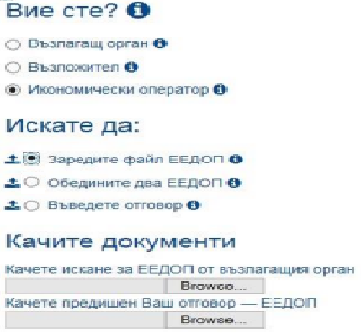 